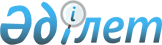 Жарқайың ауданының жалпыға ортақ пайдаланылатын аудандық маңызы бар автомобиль жолдарының тізбесін, атаулары мен индекстерін бекіту туралыАқмола облысы Жарқайың ауданы әкімдігінің 2022 жылғы 11 қарашадағы № А-11/385 қаулысы. Қазақстан Республикасының Әділет министрлігінде 2022 жылғы 18 қарашада № 30618 болып тіркелді
      Қазақстан Республикасынын "Автомобиль жолдары туралы" Заңының 6-бабына сәйкес, Жарқайың ауданының әкімдігі ҚАУЛЫ ЕТЕДІ:
      1. Жарқайың ауданының жалпыға ортақ пайдаланылатын аудандық маңызы бар автомобиль жолдарының тізбесі, атаулары мен индекстері осы қаулының қосымшасына сәйкес бекітілсін.
      2. Осы қаулының орындалуын бақылау Жарқайың ауданы жетекшілік ететін әкімінің орынбасарына жүктелсін.
      3. Осы қаулы оның алғашқы ресми жарияланған күнінен кейін күнтізбелік он күн өткен соң қолданысқа енгізіледі.
      "КЕЛІСІЛДІ" Жарқайың ауданының жалпыға ортақ пайдаланылатын аудандық маңызы бар автомобиль жолдарының тізбесі, атаулары және индекстері
					© 2012. Қазақстан Республикасы Әділет министрлігінің «Қазақстан Республикасының Заңнама және құқықтық ақпарат институты» ШЖҚ РМК
				
      Жарқайың ауданының әкімі

Ж.Хамитов

      "Ақмола облысының Жолаушыларкөлігі және автомомбиль жолдарыбасқармасы" мемлекеттік мекемесі

Кулаков В.З.
Жарқайың ауданы әкімдігінің
2022 жылғы 11 қарашадағы
№ А-11/385 қаулысына
қосымша
№
Автомобиль жолының индексі
Автомобиль жолының атауы
Жалпы ұзындығы, километр
1
КС– JA-1
Державин-Үшқарасу
66 
2
КС–JA-2
Тасты-Талды-Чапаев
38 
3
КС–JA-3
Отрадное ауылы кіреберіс жол
8,8 
4
КС–JA-4
Шойындыкөл ауылы кіреберіс жол
33
Жиыны:
Жиыны:
Жиыны:
145,8